Jimmy López Bellido
ComposerAn ​“undeniably exciting composer” (Opera News), with ​“a brilliant command of orchestral timbres and textures” (Dallas Morning News) and ​“a virtuoso mastery of the modern orchestra” (The New Yorker), Jimmy López Bellido has created works performed by leading orchestras around the world and in prestigious venues such as Carnegie Hall, Sydney Opera House, Gewandhaus Leipzig, Kennedy Center, Musikverein Wien, Konzerthaus Berlin, Nordic Music Days, the 2010 Youth Olympic Games in Singapore, the Lima 2019 Pan American Games, and the Aspen, Tanglewood, and Grant Park music festivals.López Bellido’s most recent premiere featured Aino (2022), a tone poem for orchestra, which premiered on 8 September 2022 at the Philharmonie de Paris, conducted by Klaus Mäkelä and performed by the Orchestre de Paris, who commissioned the work. Another success featured the world premiere of López Bellido’s Piano Concerto Ephemerae (2021), which was performed on 23 February 2022 at Royal Festival Hall featuring Javier Perianes and the London Philharmonic Orchestra, conducted by Jonathan Berman; further performances were held in Brazil 24 - 26 March 2022.Futher highlights include Rise (2020), which was directed by Joseph Young and commissioned and performed by Berkeley Symphony in celebration of their 50th Anniversary on 12 June 2022, and Symphony No.3, ‘Altered Landscape’ (2020) was premiered on 7 and 8 May 2022 in Reno Nevada, performed by The Reno Philharmonic and conducted by Laura Jackson.Orchestral highlights include Perú Negro (2012), performed by the Oslo Philharmonic Orchestra under the baton of Klaus Mäkelä at Oslo Konserthus on 17 February 2022, and Fiesta! (2007) is one of his most famous works which has received over a hundred performances worldwide, making it one of the most performed contemporary orchestral works. In January 2022, Pentatone successfully released multiple recordings of López Bellido’s works. The orchestral album Aurora & Ad Astra featured Andrés Orozco-Estrada, Leticia Moreno, and Houston Symphony, and his song ​Where Once We Sang with lyrics by Mark Campbell, was recorded by mezzo-soprano Sasha Cooke and pianist Kirill Kuzmin.A native of Lima, López Bellido studied at the city’s National Conservatory of Music before graduating from the Sibelius Academy in Helsinki with a Master of Music degree. López Bellido currently lives in California and completed his PhD in Music at the University of California, Berkeley.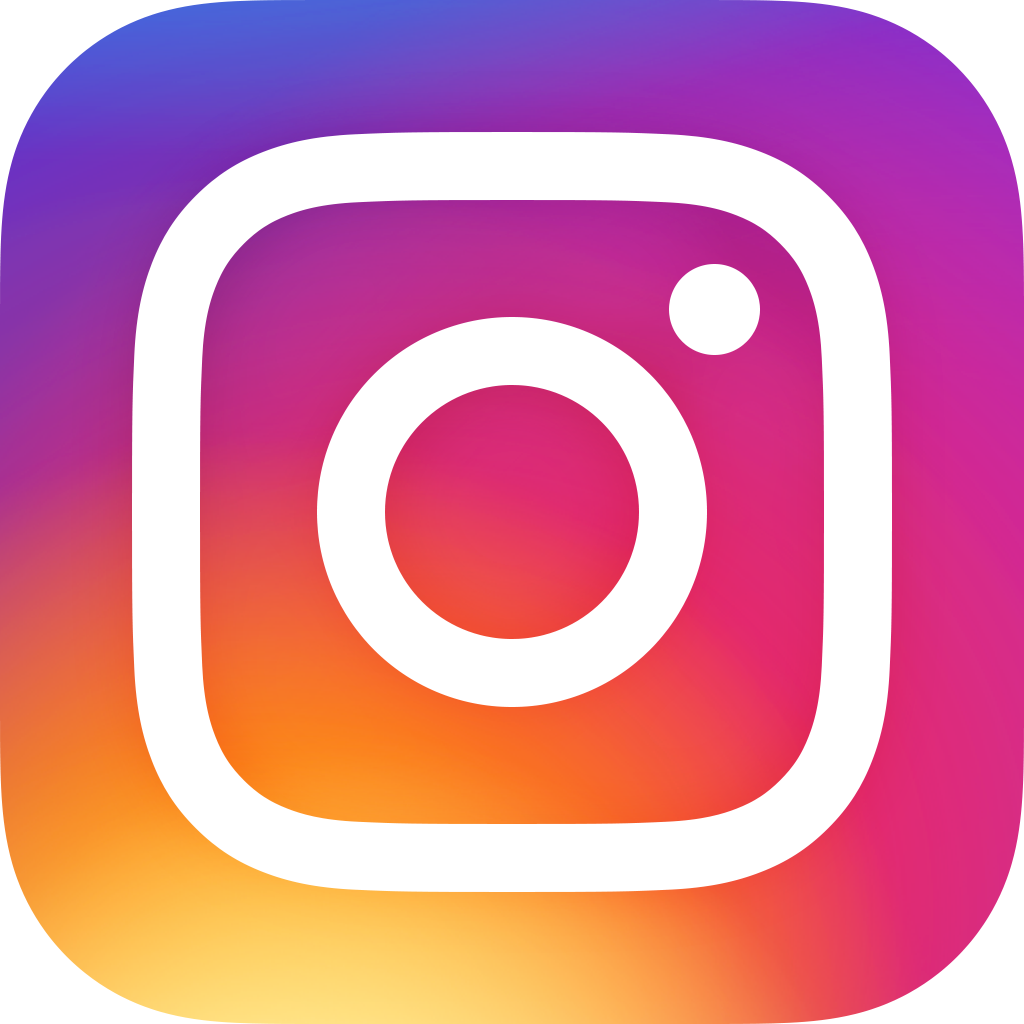 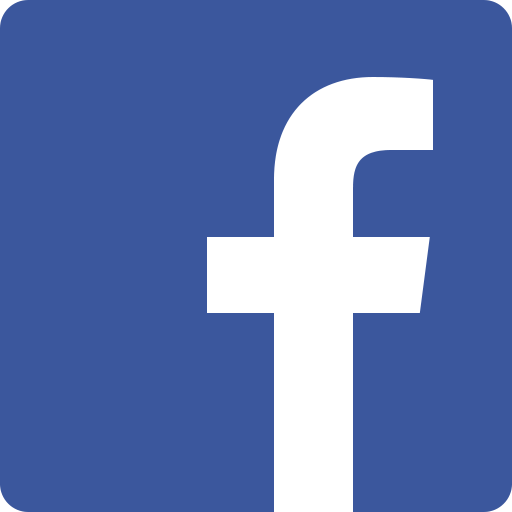 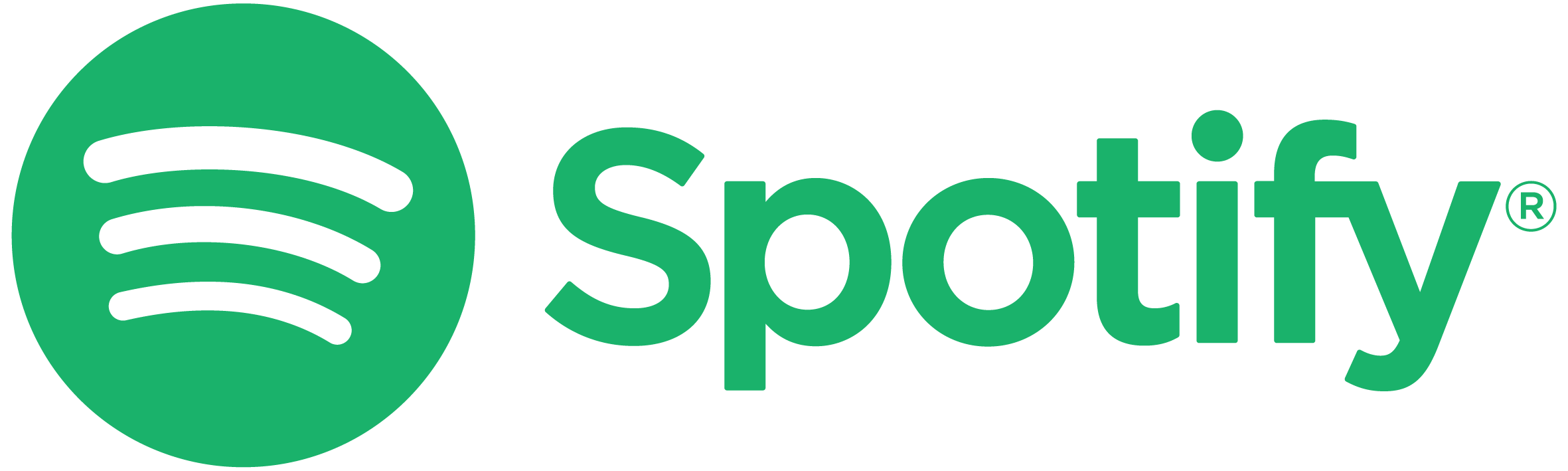 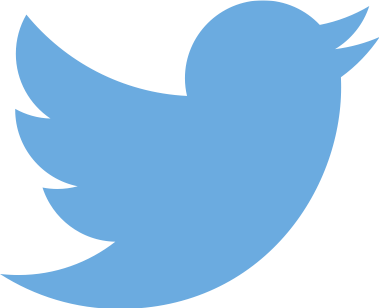 http://jimmylopezbellido.com/ 